A GUIDE TO COMPLETING THE APPLICATION FORM FOR Sustainability Grant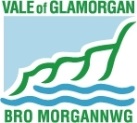 IntroductionWho can apply?Playgroups, Cylchoedd Meithrin. Crèches and Day Nurseries registered with the Care and Social Services Inspectorate for Wales (CSSIW), within the Vale of Glamorgan currently providing childcare for children between the ages of 0-14 years (copy of CSSIW registration certificate must be provided).Priority will be given to:Those providers who can show that their income is less than expenditure and who are at severe risk of closure.  (Each application being looked at individually) Those provisions in areas of multiple deprivation (excluding Flying Start settings)Provisions who can cater for children with a disability or complex needs.Provisions that have achieved/working towards Quality Assurance Those settings not eligibleThose settings who were late returning or failed to complete an acceptable end of grant report during 2016/17Flying Start childcare settings.Those showing significant profit or have reserve fundsReimbursement for items already purchased – except membership and insurance in the financial year.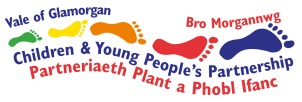 Childcare providers, who are not caring for children at the time of application or who are in the process of setting up a provision, will not be eligible for a grantThose who submit their application after the closing dateWhat can be applied for? The grant is intended to be used to help sustain and develop good quality provision. This may be achieved in a variety of appropriate ways, such as: staffing costs; rent; insurance; and  Quality AssuranceTermsDeadline for application forms: 12 noon on Friday 25th May 2018Section 1 – General InformationThe name of setting is the name of the service that you are applying for funding for e.g. Tiny Tots playgroup. The main contact person must be someone from your organisation who can talk about the application in detail, and to whom we can send correspondence.  It is usually the person completing the application.   Section 2 - PremisesPlease complete whether you own/rent the premises you use. Section 3 – Registration Details Your setting must be registered with CSSIW.  Please provide details.Section 4- MembershipPlease give details of any umbrella organisations that you may be a member of or who you receive support from.  E.g.  PPA, Mudiad Meithrin, National Day Nurseries AssociationSection 5 – Financial DetailsAs part of the application pack you are required to submit a copy of your most recent bank statement and accounts.Staffing – please give details regarding all staff employed in the setting.N.B. due to a reduction in the amount of funding available this year, organisations that have received funding via the EYDCP regularly may be deemed ineligible Section 6 – What days and times does your setting operate Section 7 - ChargesPlease provide information about your chargesSection 8 – What is being applied for?Section 9 – Why is the grant needed?  Please provide supporting informationYou need to be clear about what you want the grant forSection 10 - Child protectionTell us what measures you have to safeguard children in your care e.g. Disclosure and Barring services checks, child protection training undertakenSection 11 – please tell us about the impact on your setting should your application be unsuccessfulSection 12 – Declarations and SignaturesThe main contact must be the main contact in Section 1.  Section 12 – ChecklistAnd finallyCheck each Section is complete.In order to minimise any delays in processing the grants, applicants are requested to ensure that all the essential information is correctly completed on the form by checking and then ticking the boxes provided.  Please take a copy of the application form for reference, in case we need to contact you.You may type the answers directly onto the form electronically, if you wish. However, you will need to print and sign the form for submission in hard copy and ensure that it is received by the Vale of Glamorgan EYDCP by 12 noon on Friday 25th May 2018--------- Please note ---------Fax or e-mail copies will not be acceptedWhat happens next?Your application will be considered by a panel.Successful & unsuccessful letters will be issued.If you are successful, payment will be made once we have received your grant acceptance form. Please send completed application forms to:Debbie MauleWestern Vale ICCStation RdLlantwit MajorCF61 1STIf at any stage you wish to withdraw your application please notify us in writing immediately at the above address.This guide takes you through each of the sections on the application form.  If you need more help, please contact your local umbrella organisation representative.